    OUTDOOR WORK FOR MOTIVATED FUN PEOPLE! 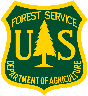 If you like working with great people to build trails, educate the public, clear logs in wilderness, fix picnic tables (and much more), a job with the Forest Service Recreation Program might be for you.In the middle of January the Uinta-Wasatch-Cache National Forest will be accepting applications for the 2018 summer season.  Don’t miss your opportunity!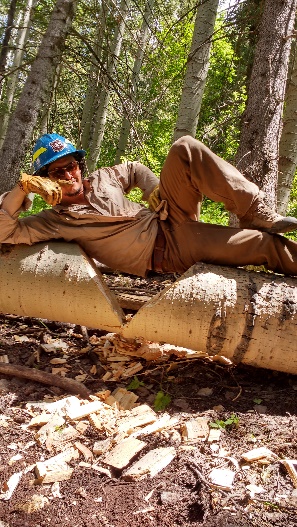 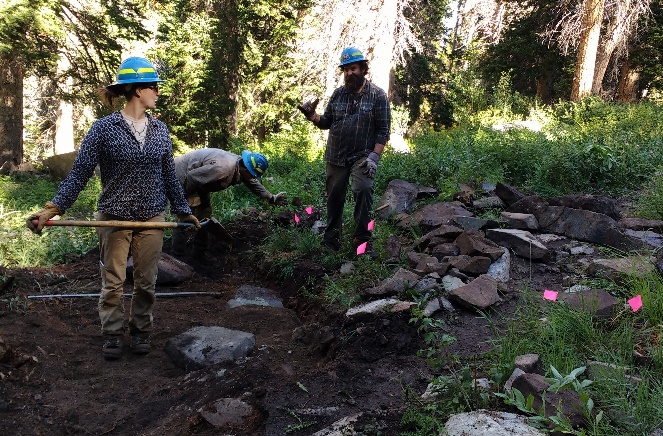 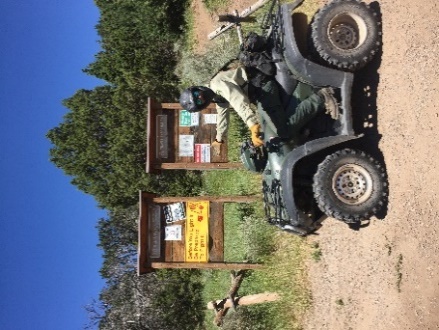 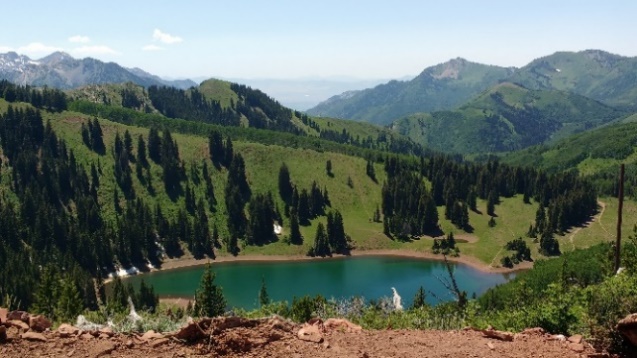 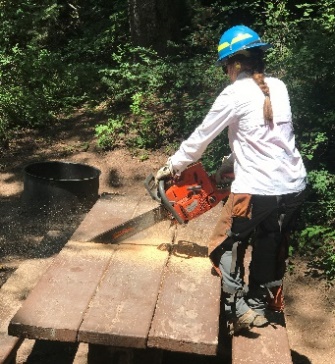 How to apply:Now:  Get ready to submit your applicationUpdate your resume.  It can be as long as necessary to show your work skills, outdoor experience, leadership, passion.Check contact information for your referencesVisit the Forest Service Outreach Database (https://fsoutreach.gdcii.com/Outreach) to see when vacancies will be open, and which jobs and districts (https://www.fs.usda.gov/main/uwcnf/about-forest/districts) you want to apply to.  Contact the local districts to ask about job details.Mid-January:  Submit your application during the one week its open!Search USAjobs.gov for keyword “Forestry” and your location (ex: “Salt Lake” or “Kamas”) or get the actual announcement number from the “Outreach Database”Give yourself enough time, be complete!Answer the application questions honestly, but don’t be too humble.March: Let’s TalkWe’ll be making calls to interview applicants and answer your questionsYou should get in touch with the district to let them know you’re still interested.May: Let’s Go! Put on your boots, grab some tools, and let’s go get some work done on the Forest!